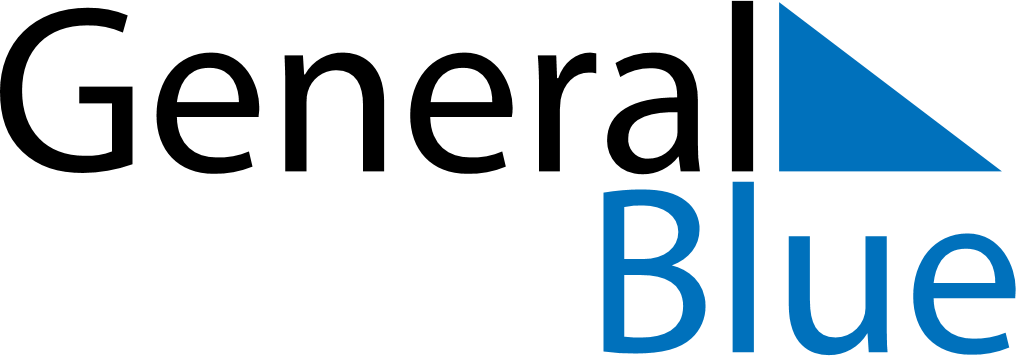 October 2024October 2024October 2024October 2024October 2024October 2024Le Hocq, JerseyLe Hocq, JerseyLe Hocq, JerseyLe Hocq, JerseyLe Hocq, JerseyLe Hocq, JerseySunday Monday Tuesday Wednesday Thursday Friday Saturday 1 2 3 4 5 Sunrise: 7:08 AM Sunset: 6:47 PM Daylight: 11 hours and 39 minutes. Sunrise: 7:09 AM Sunset: 6:45 PM Daylight: 11 hours and 36 minutes. Sunrise: 7:11 AM Sunset: 6:43 PM Daylight: 11 hours and 32 minutes. Sunrise: 7:12 AM Sunset: 6:41 PM Daylight: 11 hours and 28 minutes. Sunrise: 7:14 AM Sunset: 6:39 PM Daylight: 11 hours and 25 minutes. 6 7 8 9 10 11 12 Sunrise: 7:15 AM Sunset: 6:37 PM Daylight: 11 hours and 21 minutes. Sunrise: 7:17 AM Sunset: 6:35 PM Daylight: 11 hours and 18 minutes. Sunrise: 7:18 AM Sunset: 6:33 PM Daylight: 11 hours and 14 minutes. Sunrise: 7:20 AM Sunset: 6:30 PM Daylight: 11 hours and 10 minutes. Sunrise: 7:21 AM Sunset: 6:28 PM Daylight: 11 hours and 7 minutes. Sunrise: 7:23 AM Sunset: 6:26 PM Daylight: 11 hours and 3 minutes. Sunrise: 7:24 AM Sunset: 6:24 PM Daylight: 11 hours and 0 minutes. 13 14 15 16 17 18 19 Sunrise: 7:26 AM Sunset: 6:22 PM Daylight: 10 hours and 56 minutes. Sunrise: 7:27 AM Sunset: 6:20 PM Daylight: 10 hours and 53 minutes. Sunrise: 7:29 AM Sunset: 6:18 PM Daylight: 10 hours and 49 minutes. Sunrise: 7:30 AM Sunset: 6:16 PM Daylight: 10 hours and 46 minutes. Sunrise: 7:32 AM Sunset: 6:14 PM Daylight: 10 hours and 42 minutes. Sunrise: 7:33 AM Sunset: 6:12 PM Daylight: 10 hours and 39 minutes. Sunrise: 7:35 AM Sunset: 6:10 PM Daylight: 10 hours and 35 minutes. 20 21 22 23 24 25 26 Sunrise: 7:36 AM Sunset: 6:09 PM Daylight: 10 hours and 32 minutes. Sunrise: 7:38 AM Sunset: 6:07 PM Daylight: 10 hours and 28 minutes. Sunrise: 7:40 AM Sunset: 6:05 PM Daylight: 10 hours and 25 minutes. Sunrise: 7:41 AM Sunset: 6:03 PM Daylight: 10 hours and 21 minutes. Sunrise: 7:43 AM Sunset: 6:01 PM Daylight: 10 hours and 18 minutes. Sunrise: 7:44 AM Sunset: 5:59 PM Daylight: 10 hours and 14 minutes. Sunrise: 7:46 AM Sunset: 5:57 PM Daylight: 10 hours and 11 minutes. 27 28 29 30 31 Sunrise: 6:48 AM Sunset: 4:56 PM Daylight: 10 hours and 8 minutes. Sunrise: 6:49 AM Sunset: 4:54 PM Daylight: 10 hours and 4 minutes. Sunrise: 6:51 AM Sunset: 4:52 PM Daylight: 10 hours and 1 minute. Sunrise: 6:52 AM Sunset: 4:50 PM Daylight: 9 hours and 58 minutes. Sunrise: 6:54 AM Sunset: 4:49 PM Daylight: 9 hours and 54 minutes. 